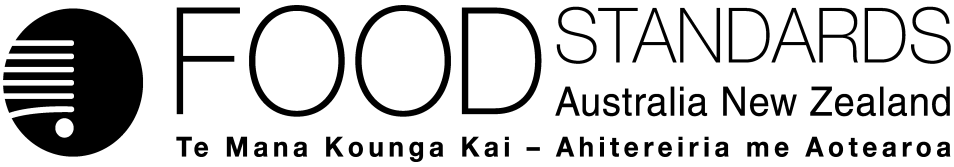 22 August 2013[16-13]Administrative Assessment Report –Application A1090Addition of Vitamin D to Breakfast CerealDecisionChargesApplication Handbook requirementsConsultation & assessment timeframeDate received:  27 June 2013Date due for completion of administrative assessment: 18 July 2013Date completed:  18 July 2013Date received:  27 June 2013Date due for completion of administrative assessment: 18 July 2013Date completed:  18 July 2013Date received:  27 June 2013Date due for completion of administrative assessment: 18 July 2013Date completed:  18 July 2013Applicant: DSM Nutritional ProductsApplicant: DSM Nutritional ProductsPotentially affected Standard:      1.3.2 Brief description of Application:To permit the addition of vitamin D3 to breakfast cerealsBrief description of Application:To permit the addition of vitamin D3 to breakfast cerealsPotentially affected Standard:      1.3.2 Procedure:  General Level 4Estimated total hours: 1150Reasons why:Fortification can be contentious. Vitamin D is a topical issue and likely to attract significant stakeholder interest. Estimated start work:   March 2014Application acceptedDate:  18 July 2013Has the Applicant requested confidential commercial information status? Yes	No ✔Does FSANZ consider that the application confers an exclusive capturable commercial benefit on the Applicant?Yes	No ✔Does the Applicant want to expedite consideration of this Application?Yes	No	Not known ✔Which Guidelines within the Part 3 of the Application Handbook apply to this Application?3.1, 3.3.3 Is the checklist completed?Yes ✔ 	No Does the Application meet the requirements of the relevant Guidelines?  Yes ✔ 	No If no, where did the application fail to meet requirements?Does the Application relate to a matter that may be developed as a food regulatory measure, or that warrants a variation of a food regulatory measure?Yes ✔   	No Is the Application so similar to a previous application or proposal for the development or variation of a food regulatory measure that it ought not to be accepted?Yes	No ✔  Did the Applicant identify the Procedure that, in their view, applies to the consideration of this Application?Yes ✔  	No If yes, indicate which Procedure: GeneralOther Comments or Relevant Matters:The Policy Guideline Fortification of Food with Vitamins and Minerals will apply. Proposed length of public consultation period  1st call for submissions (6 weeks) May include additional targeted consultation with key stakeholders as required.Proposed timeframe for assessment: ‘Early Bird Notification’ due:  15 August 2013Commence assessment (clock start)	Early-March 2014Completion of assessment & preparation of draft food reg measure	Early-July 2014Public comment (6 weeks)	Early-August 2014Board to complete approval 	Early-December 2014Notification to Forum	Mid-December 2014Anticipated gazettal if no review requested	Mid-February 2015